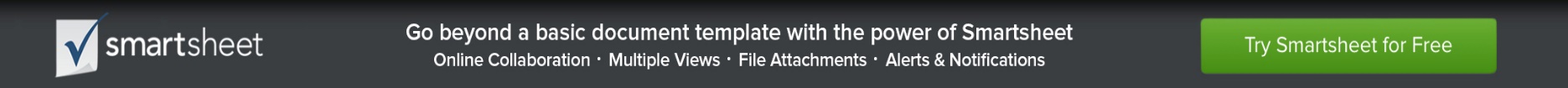 簡易かんばんカードアイテム番号アイテム画像アイテム画像 アイテム番号アイテム画像アイテム画像100001写真を挿入写真を挿入100002写真を挿入写真を挿入品目説明写真を挿入写真を挿入品目説明写真を挿入写真を挿入写真を挿入写真を挿入写真を挿入写真を挿入製品ライン製品ライン製品ライン製品ライン製品ライン製品ラインワークステーション NO.ラインサイドラック NO.ライン側の負荷数量ワークステーション NO.ラインサイドラック NO.ライン側の負荷数量トリガー数量の補充場所から補充補充数量トリガー数量の補充場所から補充補充数量100001100001100001100002100002100002 アイテム番号アイテム画像アイテム画像 アイテム番号アイテム画像アイテム画像100003写真を挿入写真を挿入100004写真を挿入写真を挿入品目説明写真を挿入写真を挿入品目説明写真を挿入写真を挿入写真を挿入写真を挿入写真を挿入写真を挿入製品ライン製品ライン製品ライン製品ライン製品ライン製品ラインワークステーション NO.ラインサイドラック NO.ライン側の負荷数量ワークステーション NO.ラインサイドラック NO.ライン側の負荷数量トリガー数量の補充場所から補充補充数量トリガー数量の補充場所から補充補充数量100003100003100003100004100004100004